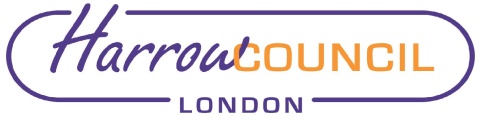 IntroductionThe Council’s Constitution sets out the process for the development of the policy framework at paragraph 3 of the Budget and Policy Framework Procedure Rules.  In accordance with the Local Authorities (Functions and Responsibilities) Regulations 2000, any approval to the following Plans and Strategies is reserved to the Council:Local Implementation Plan Community Safety Plan Youth Justice Plan Under the Constitution, the Council’s Corporate Plan and Equalities Objectives are also reserved to the Council.  Additionally, in 2016 Cabinet agreed that the Corporate Parenting Strategy be submitted for consideration and approval to Cabinet and Council.  The following plans and policies are also reserved to Council:Plans and strategies which together comprise the Development PlanGambling PolicyLicensing Authority Policy StatementThe proposed timetable for consideration of the plans and strategies is set out at Appendix A. 2.1.2	The Constitution requires Cabinet to determine, at the start of each Municipal Year, a timetable for the consideration of the plans and strategies in that year.  The timetable at Appendix A shows the dates for consideration of those plans by the Overview and Scrutiny Committee (if appropriate), Cabinet and Council. 2.1.3	The Overview and Scrutiny Committee shall receive any proposed plan or strategy in sufficient time for the proposals to be included in the agenda for a scheduled meeting of the Committee and for it to make a report or recommendations to the meeting of the Council that is to consider the plan or strategy concerned.  The Council shall not agree a plan or strategy until the Overview and Scrutiny Committee has had the opportunity, subject to the need for the statutory deadlines to be met, to consider the proposals.2.1.4	On consideration of a relevant plan or strategy the Council may decide to: adopt the Executive’s proposals;amend the Executive’s proposals;refer the proposals back to the Executive for further consideration;substitute its own proposals in their place.If the Council decides to adopt the Executive’s proposals, that decision becomes effective immediately.  If the Council decides to amend, refer back or substitute the proposals that decision shall come into effect after 5 clear working days from the day on which the Council meeting makes its decision.  However, if the plan or strategy has been amended or substituted, and before the expiry of the 5 clear working days period, the Leader of the Council may give notice to the Director of Legal and Governance Services that he/she objects to some or all of the amendments made by the Council.  In these circumstances, the matter shall be referred to the next scheduled meeting of the Executive.  The Executive may agree the proposals of the Council, reaffirm its original proposals, or make further amendments. The decision of the Executive shall then be referred back to the Council.  The Council can agree the proposals of the Executive or amend the proposals.  The decision made by the Council then becomes effective immediately. 2.1.5	Members should note that when the Council approves a plan or strategy it will also specify the extent of any variation that may be undertaken by the Executive. The Executive may only make such other changes to a plan or strategy, as have been agreed by the Council, in accordance with the procedure for urgent matters set out at paragraph 5 of the Rules.2.1.6	Once the Council has determined a plan or strategy the Executive shall publish it, including on the Council’s website. Legal Implications/Financial ImplicationsThere are no financial or legal implications other than those mentioned in the main body of the report.Procurement ImplicationsThere are no procurement implications arising from the report.Risk Management Implications	Risks included on corporate or directorate risk register? No 	Separate risk register in place? No 	The relevant risks contained in the register are attached/summarised below. No		The following key risks should be taken onto account when agreeing the 	recommendations in this report:Council PrioritiesThe impact on delivery of the Corporate Priorities will be addressed in the reports on the individual plans and strategies. This report has no direct effect on the Corporate Priorities.Section 3 - Statutory Officer ClearanceStatutory Officer:  Sharon DanielsSigned on behalf of the Chief Financial OfficerDate:  19/05/21Statutory Officer:  Hugh PeartSigned by the Monitoring OfficerDate:  19/05/21Statutory Officer:  Susan DixsonSigned by the Head of Internal AuditDate:  19/05/21Section 4 - Contact Details and Background PapersContact:  Elaine McEachron, Democratic, Electoral Services and Registration Services Manager, email: elaine.mceachron@harow.gov.uk Background Papers: Council’s ConstitutionCall-in waived by the Chair of Overview and Scrutiny Committee - NOAPPENDIX AReport for:CabinetDate of Meeting:27 May 2021Subject:Timetable for the Development of the Council’s Policy Framework  Key Decision:NoResponsible Officer:Hugh Peart - Director of Legal and Governance ServicesPortfolio Holder:Councillor Graham Henson - Leader of the Council and Portfolio Holder for Strategy, Regeneration, Partnerships and Devolution Exempt:No Decision subject to Call-in:Yes Wards affected:AllEnclosures:Appendix A – Timetable for Plans and StrategiesSection 1 - Summary and RecommendationsThis report advises Cabinet of the timetable for consideration of the plans and strategies comprising the Council’s Policy Framework.Recommendations:  That the timetable for the preparation and consideration of the plans and strategies set out at Appendix A be noted and the Monitoring Officer be authorised to vary the timetable if appropriate.Reason:  To comply with paragraph 3 of the Budget and Policy Framework Procedure Rules in Section 4C of the Council’s Constitution.Risk Description Mitigations RAG Status Failure to publish the Plans may result in the Council failing to meet its statutory obligations.Once the Council has determined a plan or strategy the Executive shall publish it, including on the Council’s websiteGreenFailure to comply with the Council’s ConstitutionProposed timetableGreenLack of agreement of plans and strategiesProcess outlined in main body of this reportGreenTITLE OVERVIEW ANDSCRUTINY COMMITTEECABINET MEETINGCOUNCILMEETING1.	Local Implementation Plan The London Mayor’s transport strategy (MTS) was approved by the GLA in February 2018 and required Boroughs to prepare a third Local implementation Plan (LIP) to reflect the new strategy. LIP3 was subsequently developed during 2018/19. The policies (up to 2041) and programme (2019/20 – 2021/22) were subject to public consultation, reviewed by the Overview & Scrutiny Committee in November 2018, approved by the London Deputy Mayor in April 2019, approved by Cabinet in May 2019 and finally adopted by Council in July 2019.In May 2021 a new Mayoral administration has been elected. It is likely that the existing MTS will remain during this mayoral term and that the next 3-year LIP programme of investment will be required from boroughs. This will cover the period 2022/23 – 2024/25. This is still subject to confirmation from the GLA.The London Mayor’s transport strategy (MTS) was approved by the GLA in February 2018 and required Boroughs to prepare a third Local implementation Plan (LIP) to reflect the new strategy. LIP3 was subsequently developed during 2018/19. The policies (up to 2041) and programme (2019/20 – 2021/22) were subject to public consultation, reviewed by the Overview & Scrutiny Committee in November 2018, approved by the London Deputy Mayor in April 2019, approved by Cabinet in May 2019 and finally adopted by Council in July 2019.In May 2021 a new Mayoral administration has been elected. It is likely that the existing MTS will remain during this mayoral term and that the next 3-year LIP programme of investment will be required from boroughs. This will cover the period 2022/23 – 2024/25. This is still subject to confirmation from the GLA.The London Mayor’s transport strategy (MTS) was approved by the GLA in February 2018 and required Boroughs to prepare a third Local implementation Plan (LIP) to reflect the new strategy. LIP3 was subsequently developed during 2018/19. The policies (up to 2041) and programme (2019/20 – 2021/22) were subject to public consultation, reviewed by the Overview & Scrutiny Committee in November 2018, approved by the London Deputy Mayor in April 2019, approved by Cabinet in May 2019 and finally adopted by Council in July 2019.In May 2021 a new Mayoral administration has been elected. It is likely that the existing MTS will remain during this mayoral term and that the next 3-year LIP programme of investment will be required from boroughs. This will cover the period 2022/23 – 2024/25. This is still subject to confirmation from the GLA.2.	Community Safety Plan 11th January 202210th February 202224th February 20223.	Youth Justice Plan11th January 202210th February 202224th February 20224. Corporate Plan and Equalities Objectives8th February 202210th February 202224th February 20225. Corporate Parenting Strategy-18th November 2021-6. Gambling Policy-21st October 202125th November 20217. Plans and strategies which together comprise the Development PlanHarrow’s current Local Plan (‘development plan’) comprises five development plan documents: Core Strategy (2012), Development Management Policies (2013), Harrow and Wealdstone Area Action Plan (2013), Site Allocations (2013) and Joint West London Waste Plan (2015), as well as the London Plan (2021). The recent publication of the London Plan (2021) and ongoing changes to planning policy at a national level mean that the Council has commenced a review of the Local Plan. This process includes a number of statutory stages, including consultation, independent examination by the Planning Inspectorate and adoption by full Council. The Planning Policy Working Group will input into the preparation of the Local Plan review and draft and final documents will be considered by Cabinet (and Council when required by Regulation). It is anticipated that the first stage / document -  ‘Issues and Options’ for consultation will be considered by Cabinet in October 2021.  Harrow’s current Local Plan (‘development plan’) comprises five development plan documents: Core Strategy (2012), Development Management Policies (2013), Harrow and Wealdstone Area Action Plan (2013), Site Allocations (2013) and Joint West London Waste Plan (2015), as well as the London Plan (2021). The recent publication of the London Plan (2021) and ongoing changes to planning policy at a national level mean that the Council has commenced a review of the Local Plan. This process includes a number of statutory stages, including consultation, independent examination by the Planning Inspectorate and adoption by full Council. The Planning Policy Working Group will input into the preparation of the Local Plan review and draft and final documents will be considered by Cabinet (and Council when required by Regulation). It is anticipated that the first stage / document -  ‘Issues and Options’ for consultation will be considered by Cabinet in October 2021.  Harrow’s current Local Plan (‘development plan’) comprises five development plan documents: Core Strategy (2012), Development Management Policies (2013), Harrow and Wealdstone Area Action Plan (2013), Site Allocations (2013) and Joint West London Waste Plan (2015), as well as the London Plan (2021). The recent publication of the London Plan (2021) and ongoing changes to planning policy at a national level mean that the Council has commenced a review of the Local Plan. This process includes a number of statutory stages, including consultation, independent examination by the Planning Inspectorate and adoption by full Council. The Planning Policy Working Group will input into the preparation of the Local Plan review and draft and final documents will be considered by Cabinet (and Council when required by Regulation). It is anticipated that the first stage / document -  ‘Issues and Options’ for consultation will be considered by Cabinet in October 2021.  